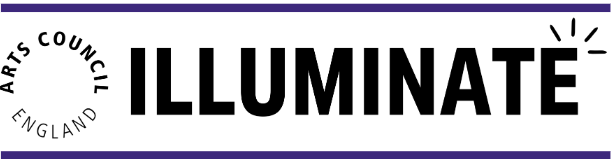 Box Office Data UploadDescription:In this module you will learn how to manually upload box office data for your organisation, via the Illuminate box office upload template. This guide is applicable to you if you host ticketed events, but do not use a box office provider that is integrated with Illuminate. If you’re using a box office provider not integrated with Illuminate, many providers have the functionality to download data directly from their platform. Once downloaded, you can then copy and paste the required data into the Illuminate box office template.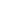 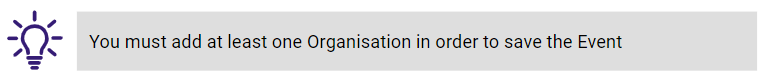 Only users with “NPO Admin” level access can upload box office data for your organisation.This module will cover:How to download the box office data templateOverview of compulsory fieldsHow to upload data to IlluminateHow to confirm a successful data upload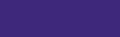 How to download the box office data templateTo download the box office data template, select ‘Box Office Data’ from the left hand menu on the homepage. 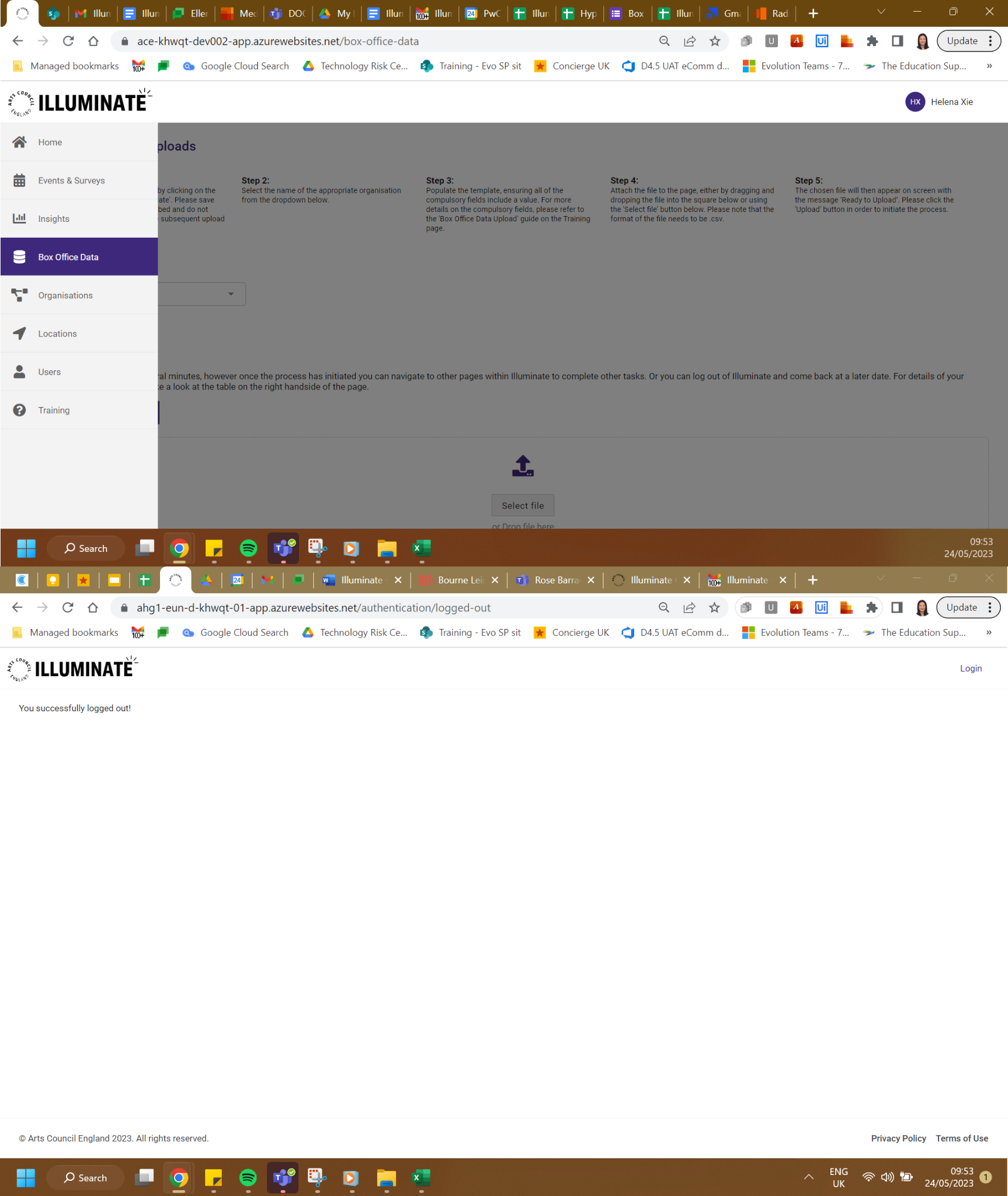 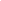 Click on ‘Download Template’ on the screen displayed. This will download the template to your computer for you to open and insert your data.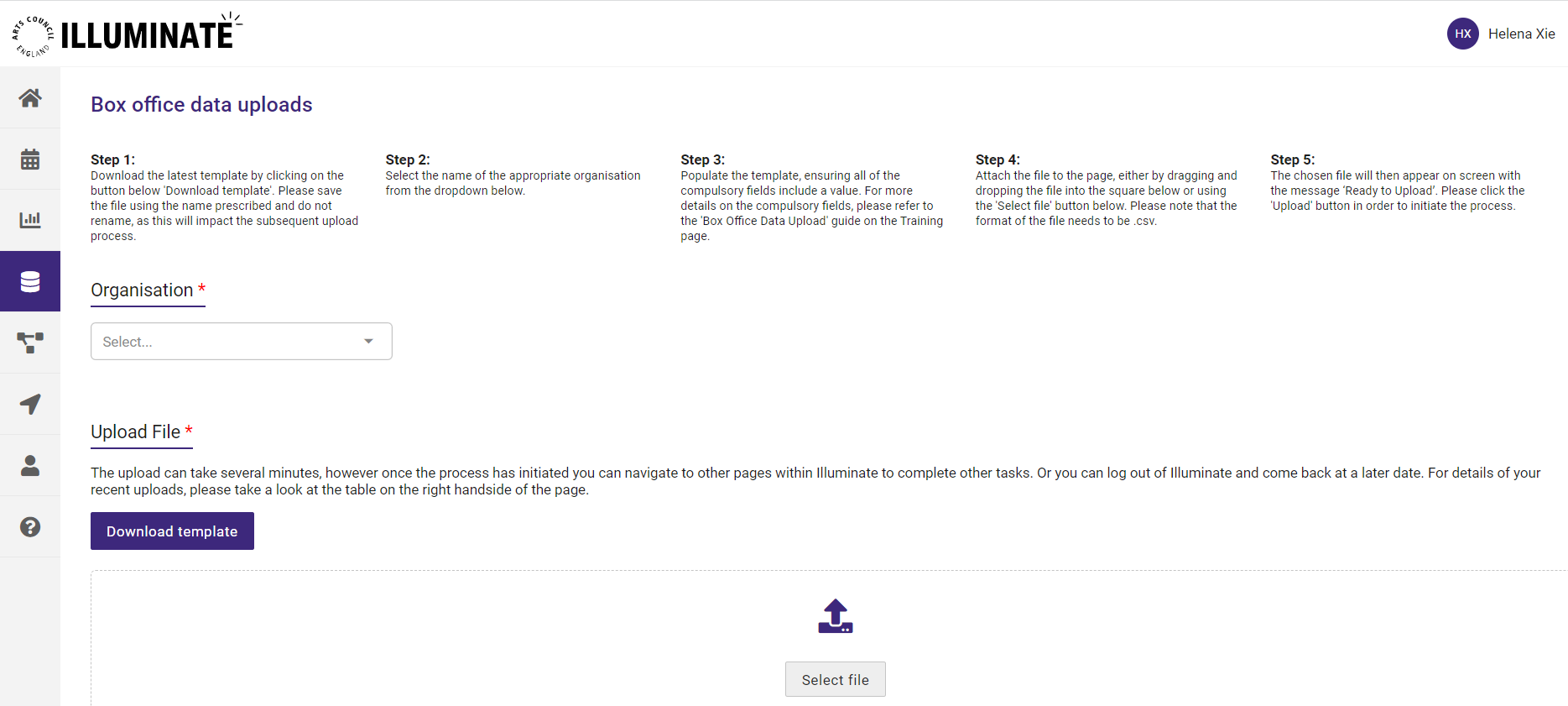 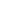 When saving the file to your computer, please make sure that: The file name remains the sameThe file name does not include a special character, such as !,?,()this may occur when downloading the file more than once The file type is saved as a .csv fileOverview of compulsory fieldsThis document contains the breakdown of all the key fields that need to be entered into the box office data template:Column A: Event NameName of the eventThis is a compulsory, free text field for the box office data setColumn B: Event IDThis must be the same as the ‘Box Office Reference ID’ that you created when creating the event. If the Event ID is not the same as the ‘Box Office Reference ID’, this will impact the box office insights generated for your event. If you have not yet assigned a ‘Box Office Reference ID’ for your event, you add this by editing your event detailsColumn C: Event DateIn the format of DD/MM/YYYYThis is a compulsory field for the box office data setColumn D: Event start timeIn the format hh:mm:ss 		If you do not have the ‘ss’ information, enter 00 by defaultColumn E: Ticket IDUnique ID reference to the ticketIf you do not have this information for this field, enter n/aColumn F: Ticket CostAmount (value in £) e.g. for a £12 ticket enter 12 in this fieldIf you do not have this information for this field, enter 0Column G: Concession flagEither 1 (for concession) or 0 (no concession)You must enter one of the above options, or you will receive an error message.When there is no concession, ensure the following two fields (concession type and concessions/discount amount) are completed appropriately as explained belowColumn H: Concession typeType of concession if the concession flag is 1 E.g. under 12. This is a free text field. If there is no concession, enter n/aColumn I: Concessions/Discount amountThis refers to the amount of the discount, eg. the full ticket price minus the concession ticket price. Enter the concession discount amount (value in £). E.g 8If the concession flag is 0, enter 0Column J: Order IDUnique ID reference to the orderIf you do not have this information for this field, enter n/aColumn K: Postcode (Booker)E.g SW2 3JWIf you do not have this information for this field, enter n/aColumn L: Datetime of purchaseIn the format dd:mm:yyyy hh:mm:ssIf you do not have this information for this field, enter 00/00/0000 00:00:00Column M: Method of purchaseHow the ticket was purchased e.g. online. This is a free text field. If you do not have this information for this field, enter n/aColumn N: SeatE.g. 32If this is not applicable to your event, or you do not have this information for this field, enter n/aColumn O: RowE.g. RIf this is not applicable to your event, or you do not have this information for this field, enter n/aColumn P: Section descriptionE.g. CircleIf this is not applicable to your event, or you do not have this information for this field, enter n/aIf you leave a field blank, the file will not upload and will cause an error message, as seen in the example shown below:THE TABLE BELOW WILL NOT UPLOAD DUE TO BLANKS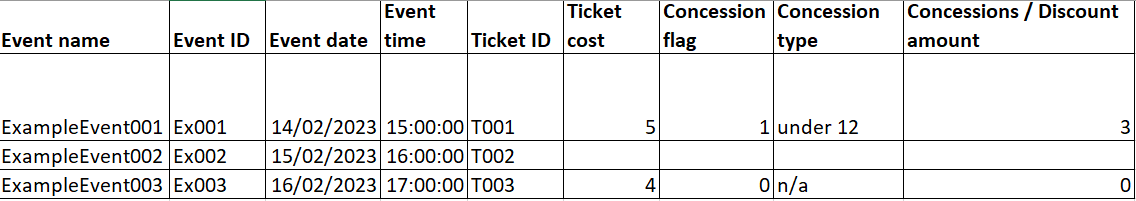 Enter n/a in the place of blanks in fields that are not numerical, for columns that are an amount/number, enter 0 (as shown below)THE TABLE BELOW HAS BEEN COMPLETED ACCURATELY AND WILL UPLOAD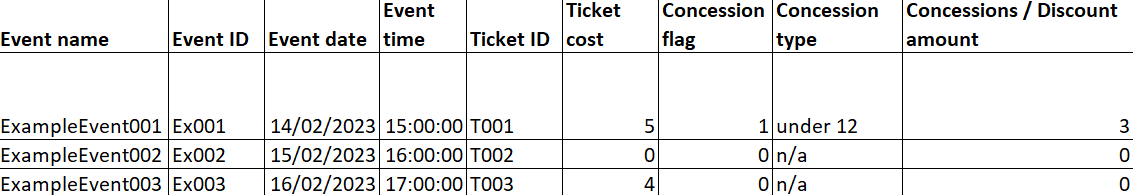 Upload data to illuminateTo upload the box office data, navigate back to the ‘Box Office Data’ page on Illuminate.Select the organisation from the drop-down list, that you would like to upload box office data for. The drop down will show you all the organisations you have access to.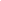 If you are a member of a consortium, you can upload box office data for any organisation that you have been provisioned access to.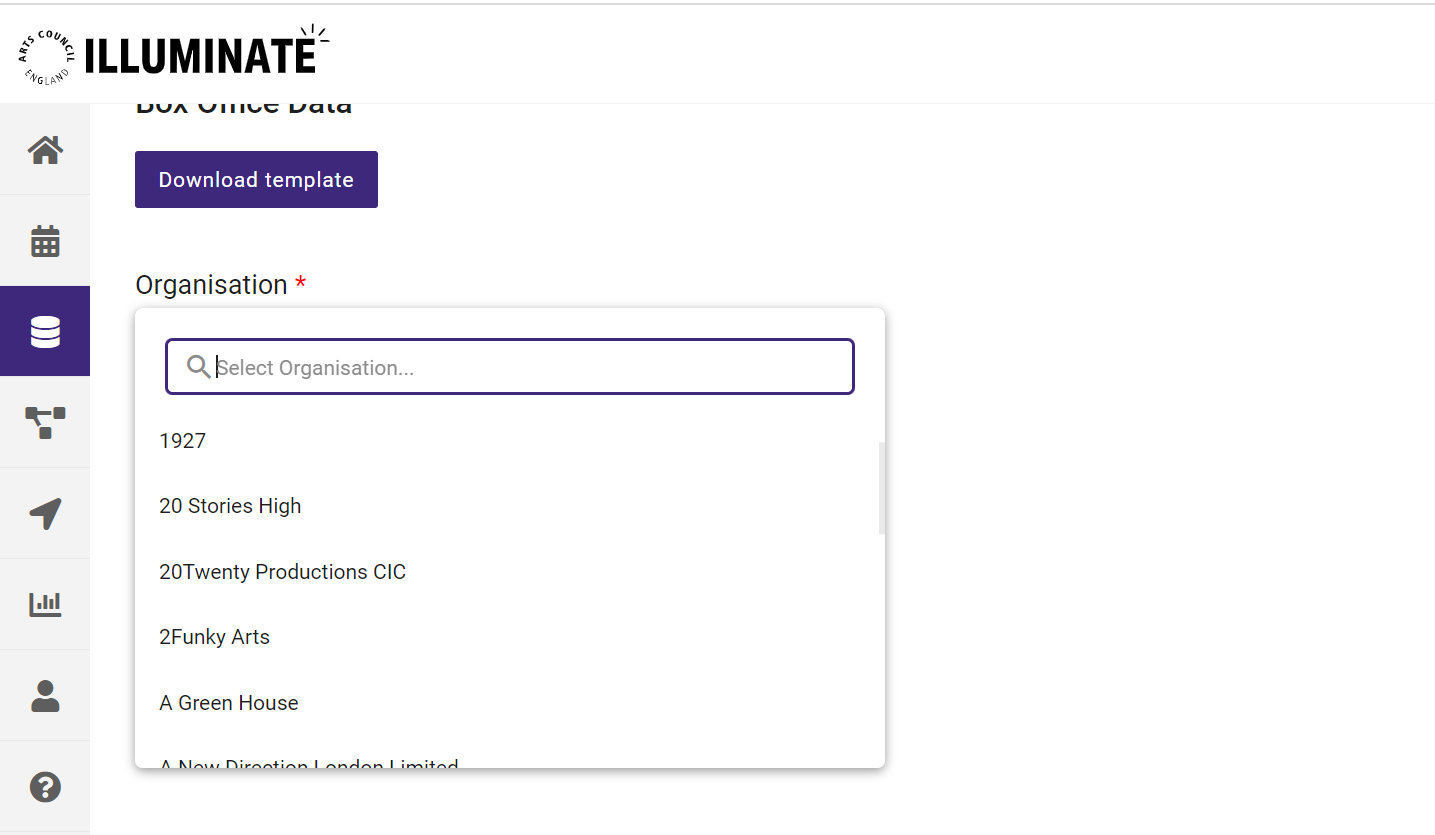 To upload the box office data, you can drag and drop the file into the ‘Upload File’ area on the screen or click on ‘Select File’ to select the box office data. The format of the file must be in .csv. 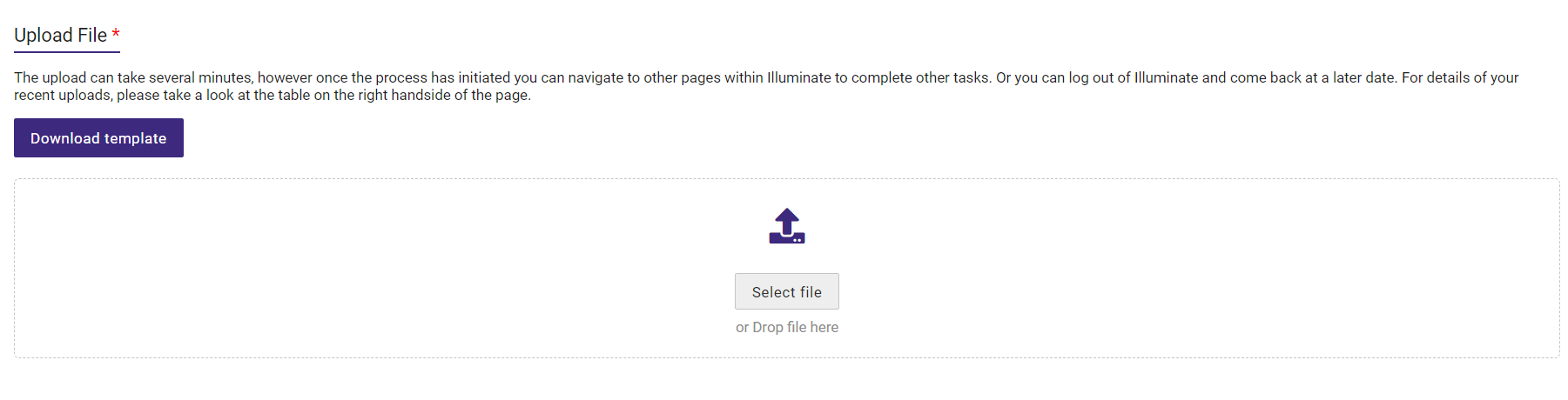 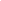 The chosen file will then appear on screen with the message ‘Ready to Upload’ and ‘File accepted for import’. Now you can click ‘Upload’ to complete the process. 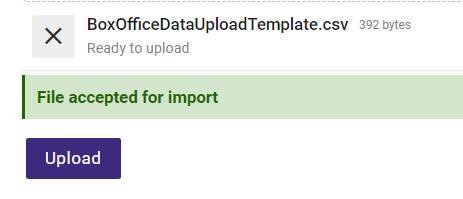 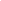 If the file is not in the correct .csv format, the data will not be accepted for upload, as shown in the example below.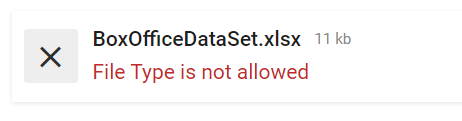 Additionally, if the file name has changed, or includes a special character, the file will not be accepted for upload. 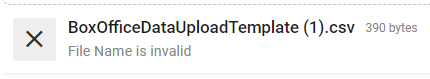 How to confirm a successful data uploadTo check if the file has successfully uploaded, scroll down the page to the ‘Upload status’ section. Here you can see the status of all previous box office upload attempts. A successful box office data upload will show a green tick, as seen in the screenshot below: 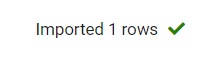 If the file upload was not successful, then you will receive an error message which explains the reason for the failed upload. For example: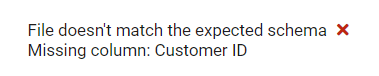 If this occurs, then please resolve the reason for upload failure and then re-upload your updated .csv file onto Illuminate.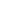 Once you have uploaded your data using the template, you will be able to view the insights from your box office / ticketing data, within the Insights module.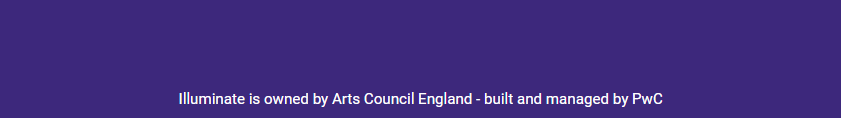 